MEMBERSHIP APPLICATION AND DUES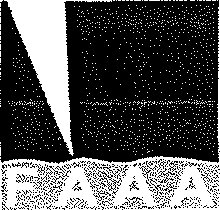 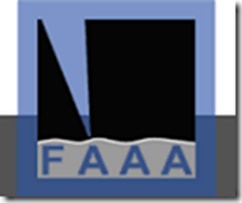 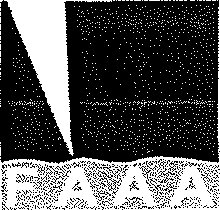 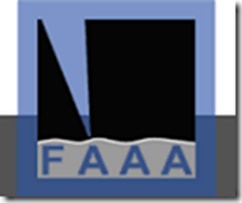 		(NEW) Membership Dues	 $150.00 Renewing Members	$125.00Name: 		Job Title: 	Practice/Company: 	Mailing Address: 				 City: 	State: 	Zip: 	Phone: 	 E-mail: 		PAYMENT OPTIONS:	Check Enclosed for: 	Email Address for invoice (if different): ________________________________________________CREDIT CARD PAYMENTSend completed membership form to Kelly Dennis at thefaaa2001@gmail.com   A statement will be sent to you and upon receipt of payment, the credit card statement will read “DB Healthcare Consulting”**MAIL CHECKS TO:Kelly Dennis, Secretary/TreasurerFlorida Anesthesia Administrators AssociationP O Box 490447Leesburg, FL 34749-0447COMPLETE ONE FORM PER MEMBERPhone: 352-787-7869Email: thefaaa2001@gmail.com Payment MethodsPayeeZellethefaaa2001@gmail.com   Credit CardPlease provide an email address for delivery of the invoice; You will pay this securely online via Chase – all credit cards acceptedCheck**FAAA (See address and contact below)